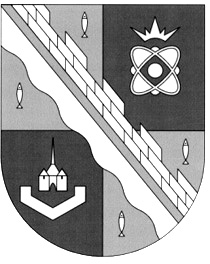 администрация МУНИЦИПАЛЬНОГО ОБРАЗОВАНИЯ                                        СОСНОВОБОРСКИЙ ГОРОДСКОЙ ОКРУГ  ЛЕНИНГРАДСКОЙ ОБЛАСТИпостановлениеот 29/01/2020 № 175Об утверждении Программы профилактики нарушений требований, установленных муниципальными правовыми актами в сфере ухода за зелеными насаждениями, обращения с твердыми коммунальными отходами, выполнения мероприятий по охране окружающей среды на территории муниципального образования Сосновоборский городской округ Ленинградской областиВ связи с протестом прокуратуры города Сосновый Бор Ленинградской области от 23.12.2019 № 7-62/171-2019, на основании статьи 8.2 Федерального закона от 26.12.2008 № 294-ФЗ «О защите прав юридических лиц и индивидуальных предпринимателей при осуществлении государственного контроля (надзора) и муниципального контроля», постановления Правительства Российской Федерации                от 26.12.2018 № 1680 «Об утверждении общих требований к организации и осуществлению органами государственного контроля (надзора), органами муниципального контроля мероприятий по профилактике нарушений обязательных требований, требований, установленных муниципальными правовыми актами», администрация Сосновоборского городского округа п о с т а н о в л я е т:Утвердить Программу профилактики нарушений требований, установленных муниципальными правовыми актами в сфере ухода за зелеными насаждениями, обращения с твердыми коммунальными отходами, выполнения мероприятий по охране окружающей среды на территории муниципального образования Сосновоборский городской округ Ленинградской области (Приложение).Считать утратившим силу постановление администрации Сосновоборского городского округа от 19.12.2019 № 4430 «Об утверждении Программы профилактики нарушений требований, установленных муниципальными правовыми актами в сфере ухода за зелеными насаждениями, обращения с твердыми коммунальными отходами, выполнения мероприятий по охране окружающей среды на территории муниципального образования Сосновоборский городской округ Ленинградской области».Отделу по связям с общественностью (пресс-центр) Комитета по общественной безопасности и информации (Никитина В.Г.) разместить настоящее постановление на официальном сайте Сосновоборского городского округа.Общему отделу администрации (Смолкина М.С.) обнародовать настоящее постановление на электронном сайте городской газеты «Маяк». Настоящее постановление вступает в силу со дня официального обнародования. Контроль за исполнением настоящего постановления оставляю за собой.Первый заместитель главы администрации Сосновоборского городского округа		                                            С.Г.ЛютиковИсп. Аверьянова И.И.  62833; ЛЕУТВЕРЖДЕНАпостановлением администрацииСосновоборского городского округаот 29/01/2020 № 175(Приложение)Программа профилактики нарушений требований, установленных муниципальнымиправовыми актами в сфере ухода за зелеными насаждениями, обращения с твердыми коммунальными отходами, выполнения мероприятий по охране окружающей среды на территории муниципального образования Сосновоборский городской округ Ленинградской области на 2020 год и на период 2021-2022 годыНастоящая Программа профилактики нарушений, направлена на предупреждение нарушений требований, установленных муниципальными правовыми актами в сфере ухода за зелеными насаждениями, обращения с твердыми коммунальными отходами, выполнения мероприятий по охране окружающей среды на территории муниципального образования Сосновоборский городской округ Ленинградской области (далее по тексту - Программа профилактики нарушений), соблюдение которых оценивается органом муниципального контроля при проведении мероприятий по контролю. 1. Аналитическая часть.1.1. Вид осуществляемого муниципального контроля. 1.1.1. Муниципальный контроль по соблюдению требований, установленных муниципальными правовыми актами в сфере ухода за зелеными насаждениями, обращения с твердыми коммунальными отходами, выполнения мероприятий по охране окружающей среды на территории муниципального образования Сосновоборский городской округ Ленинградской области, является муниципальной функцией по проведению муниципального контроля (далее по тексту – муниципальный контроль).Орган муниципального контроля – администрация муниципального образования Сосновоборский городской округ Ленинградской области.Исполнение муниципальной функции по проведению муниципального контроля осуществляется отраслевым (функциональным) органом администрации Сосновоборского городского округа Ленинградской области – отделом природопользования и экологической безопасности.1.2. Обзор муниципального контроля, включая подконтрольные субъекты, требования, установленные муниципальными правовыми актами, оценка соблюдения которых является предметом муниципального контроля, количество подконтрольных субъектов, данные о проведенных мероприятиях по контролю, мероприятиях по профилактике нарушений и их результатах, анализ и оценка рисков причинения вреда охраняемым законом ценностям и (или) анализ и оценка причиненного ущерба.1.2.1. Объектами муниципального контроля соблюдения требований, установленных муниципальными правовыми актами в сфере ухода за зелеными насаждениями, обращения с твердыми коммунальными отходами, выполнения мероприятий по охране окружающей среды на территории городского округа являются:юридические лица и индивидуальные предприниматели, которые осуществляют хозяйственную и иную деятельность на территории Сосновоборского городского округа.Муниципальный контроль соблюдения требований, установленных муниципальными правовыми актами в сфере ухода за зелеными насаждениями, обращения с твердыми коммунальными отходами, выполнения мероприятий по охране окружающей среды на территории городского округа осуществляется по следующим направлениям:- вопросы организации деятельности по сбору (в том числе раздельному сбору), транспортированию, обработке, утилизации, обезвреживанию, захоронению твердых коммунальных отходов;- соблюдение Правил создания, содержания и охраны зеленых насаждений на территории городского округа; - выполнение мероприятий по охране окружающей среды в границах городского округа;- соблюдение Правил благоустройства муниципального образования Сосновоборский городской округ Ленинградской области;- осуществление мероприятий  по профилактике нарушений требований, установленных муниципальными правовыми актами в сфере ухода за зелеными насаждениями, обращения с твердыми коммунальными отходами, выполнения мероприятий по охране окружающей среды, в соответствии с ежегодно утверждаемой программой профилактики нарушений;- проведение рейдовых осмотров, обследований без взаимодействия с юридическими лицами, индивидуальными предпринимателями.1.2.2. Исполнение муниципального контроля осуществляется в соответствии со следующими нормативными правовыми актами:1.2.2.1. Нормативно правовые акты, размещенные на официальном интернет-портале Государственной системы правовой информации по адресу:  http://www.pravo.gov.ru:Конституция Российской Федерации от 12.12.1993; Кодекс Российской Федерации об административных правонарушениях                                 от 30.12.2001 № 195-ФЗ;Федеральный закон «Об общих принципах организации местного самоуправления в  Российской Федерации» от 06.10.2003 № 131-ФЗ; Федеральный закон «О защите прав юридических лиц и индивидуальных предпринимателей при осуществлении государственного контроля (надзора) и муниципального контроля» от 26.12.2008 № 294-ФЗ;Федеральный закон «Об охране окружающей среды» от 10.01.2002 № 7-ФЗ;Федеральный закон «Об отходах производства и потребления» от 24.06.1998                            № 89-ФЗ;Постановление Правительства РФ от 10.02.2017 № 166 «Об утверждении Правил составления и направления предостережения о недопустимости нарушения обязательных требований, подачи юридическим лицом, индивидуальным предпринимателем возражений на такое предостережение и их рассмотрения, уведомления об исполнении такого предостережения»;Постановление Правительства Российской Федерации от 28.04.2015 № 415 «О Правилах формирования и ведения единого реестра проверок»;Распоряжение Правительства Российской Федерации от 19.04.2016 № 724-р «Об утверждении перечня документов и (или) информации, запрашиваемых и получаемых в рамках межведомственного информационного взаимодействия органами государственного контроля (надзора), органами муниципального контроля при организации и проведении проверок от иных государственных органов, органов местного самоуправления либо подведомственных государственным органам или органам местного самоуправления организаций, в распоряжении которых находятся эти документы и (или) информация»;Приказ Минэкономразвития России от 30.04.2009 № 141 «О реализации положений Федерального закона «О защите прав юридических лиц и индивидуальных предпринимателей при осуществлении государственного контроля (надзора) и муниципального контроля»;Областной закон Ленинградской области от 02.07.2003 № 47-оз «Об административных правонарушениях».1.2.2.2. Нормативные правовые акты, размещенные на официальном сайте Сосновоборского городского округа Ленинградской области (далее по тексту - муниципальные правовые акты): Устав муниципального образования Сосновоборский городской округ Ленинградской области (опубликовано в свободном доступе в информационно-телекоммуникационной сети «Интернет» по адресу:  http://sbor.ru/power/normdoc); Положение о муниципальном контроле соблюдения требований, установленных муниципальными правовыми актами в сфере ухода за зелеными насаждениями, обращения с твердыми коммунальными отходами, выполнения мероприятий по охране окружающей среды на территории муниципального образования Сосновоборский городской округ Ленинградской области, утвержденное решением совета депутатов муниципального образования Сосновоборский городской округ Ленинградской области от 30.01.2019 № 4 (опубликовано в свободном доступе в информационно-телекоммуникационной сети «Интернет» по адресу: http://www.sbor.ru/power/rezadmprov/prirod/pravovacts);Административный регламент исполнения муниципальной функции по проведению контроля соблюдения требований, установленных муниципальными правовыми актами в сфере ухода за зелеными насаждениями, обращения с твердыми коммунальными отходами, выполнения мероприятий по охране окружающей среды на территории муниципального образования Сосновоборский городской округ Ленинградской области, утвержденный постановлением администрации Сосновоборского городского округа Ленинградской области от 12.03.2019 № 517 (опубликовано в свободном доступе в информационно-телекоммуникационной сети «Интернет» по адресу: http://www.sbor.ru/power/rezadmprov/prirod/pravovacts).1.2.2.3. Нормативные правовые акты, оценка соблюдения требований которых является предметом муниципального контроля в сфере ухода за зелеными насаждениями, обращения с твердыми коммунальными отходами, выполнения мероприятий по охране окружающей среды на территории муниципального образования Сосновоборский городской округ Ленинградской области (далее по тексту - муниципальные правовые акты):Правилами благоустройства города Сосновый Бор Ленинградской области, утвержденными решением совета депутатов  муниципального образования Сосновоборский городской округ от 25.10.2017 № 60 (опубликовано в свободном доступе в информационно-телекоммуникационной сети «Интернет» по адресу: http://www.sbor.ru/gkh/pravialblagoustr);Правила создания, содержания и охраны зеленых насаждений на территории Сосновоборского городского округа Ленинградской области», утвержденные постановлением главы муниципального образования, мэра города Сосновый Бор от 19.12.2003 № 1159 (с изменениями, внесенными постановлением администрации Сосновоборского городского округа от 28.09.2007 № 910 (опубликовано в свободном доступе в информационно-телекоммуникационной сети «Интернет» по адресу: http://www.sbor.ru/power/rezadmprov/prirod/pravovacts/pravactskotprov);Постановление от 22.11.2010 № 2370 «О реализации на территории муниципального образования Сосновоборский городской округ Ленинградской области положений Правил обращения с отходами производства и потребления в части осветительных устройств, электрических ламп, ненадлежащий сбор, накопление, использование, обезвреживание, транспортирование и размещение которых могут повлечь причинение вреда жизни, здоровью граждан, вреда животным, растениям и окружающей среде»(с изменениями внесенными постановлением администрации Сосновоборского городского округа от 25.04.2016 № 930) (опубликовано в свободном доступе в информационно-телекоммуникационной сети «Интернет» по адресу: http://www.sbor.ru/power/rezadmprov/prirod/pravovacts/pravactskotprov).1.2.2.4. Муниципальные правовые акты в сфере ухода за зелеными насаждениями, обращения с твердыми коммунальными отходами, выполнения мероприятий по охране окружающей среды на территории муниципального образования Сосновоборский городской округ Ленинградской области проходят экспертизу на отсутствие признаков коррупциогенности.1.2.3.  Данные о проведенных мероприятиях по муниципальному контролю соблюдения требований, установленных муниципальными правовыми актами в сфере благоустройства, охраны окружающей среды, содержания и обеспечения санитарного состояния на территории муниципального образования Сосновоборский городской округ Ленинградской области, мероприятиях по профилактике нарушений и их результатах, анализ и оценка рисков причинения вреда охраняемым законом ценностям и (или) анализ и оценка причиненного ущерба.1.2.3.1. Сведения, характеризующие выполненную в отчетный период работу по осуществлению муниципального контроля по соответствующим сферам деятельности, в том числе в динамике (по полугодиям).В связи с тем, что статья 26.2 Федерального закона № 294-ФЗ «Особенности организации и проведения в 2019 - 2020 годах плановых проверок при осуществлении государственного контроля (надзора) и муниципального контроля в отношении субъектов малого предпринимательства» была введена в действие 25.12.2018 после утверждения плана проверок юридических лиц и индивидуальных предпринимателей отдела природопользования и экологической безопасности на 2019 год, из пяти запланированных проверок проведены две проверки (в форме документарной и выездной проверки). Три юридических лица, в отношении которых были запланированы и не проведены в этот период проверки, относятся к субъектам малого предпринимательства. В 1 полугодии 2019 года проверки не проводились.В 2 полугодии 2019 года проведены две проверки.Фактов невыполнения предписаний органов муниципального контроля и нарушений требований, установленных муниципальными правовыми актами в сфере ухода за зелеными насаждениями, обращения с твердыми коммунальными отходами, выполнения мероприятий по охране окружающей среды на территории муниципального образования Сосновоборский городской округ Ленинградской области, не выявлено.Органы муниципального контроля осуществляли мероприятия по профилактике нарушений требований, установленных муниципальными правовыми актами, в соответствии с ежегодно утверждаемой программой профилактики нарушений.1.2.3.2. Сведения о результатах работы экспертов и экспертных организаций, привлекаемых к проведению мероприятий по контролю, а так же о размерах финансирования их участия в контрольной деятельности.В 2019 году к мероприятиям по контролю эксперты и экспертные организации не привлекались.1.2.3.3. Сведения о случаях причинения юридическими лицами и индивидуальными предпринимателями, в отношении которых осуществляются контрольно – надзорные мероприятия, вреда жизни и здоровью граждан, вреда животным, растениям, окружающей среде, объектам культурного наследия (памятники истории и культуры) народов Российской Федерации, имуществу физических и юридических лиц, безопасности государства, а так же случаях возникновения чрезвычайных ситуаций природного и техногенного характера.Случаев причинения юридическими лицами, в отношении которых осуществлялись контрольные мероприятия, вреда жизни и здоровью граждан, вреда животным, растениям, окружающей среде, объектам культурного наследия (памятники истории и культуры) народов Российской Федерации, имуществу физических и юридических лиц, безопасности государства, а так же случаях возникновения чрезвычайных ситуаций природного и техногенного характера не выявлено.1.2.3.4. Сведения о проведении мероприятий по профилактике нарушений требований, включая выдачу предостережений о недопустимости нарушения требований.Постановлением администрации Сосновоборского городского округа Ленинградской области от 01.10.2018 № 2185 была утверждена Программа профилактики нарушений требований, установленных муниципальными правовыми актами при осуществлении видов муниципального контроля на территории муниципального образования Сосновоборский городской округ Ленинградской области) на 2019 год.При проведении муниципального контроля в 2019 году предостережения о недопустимости нарушения требований, установленных муниципальными правовыми актами, не выдавались.1.2.3.5. Сведения о проведении мероприятий по контролю, при проведении которых не требуется взаимодействие органа государственного контроля (надзора), муниципального контроля, с юридическими лицами и индивидуальными предпринимателями.Проведены рейдовые проверки на муниципальной территории в районе садоводств и гаражных кооперативов. Нарушений, требующих выдачи предписаний и предостережений, не выявлено.1.2.3.6. Сведения о количестве проведенных в отчетном периоде проверок в отношении субъектов малого предпринимательства.Проверки в отношении субъектов малого предпринимательства в отчетном периоде не проводились.1.2.3.7. Информация о взаимодействии органов муниципального контроля при осуществлении своих функций с другими органами государственного контроля (надзора), муниципального контроля, порядке и формах такого взаимодействия.За отчетный период 2019 г. в рамках межведомственного информационного взаимодействия от государственных органов, отраслевых (функциональных) органов местного самоуправления были сделаны запросы и получены:выписки из Единого государственного реестра недвижимости об основных характеристиках и зарегистрированных правах на объекты недвижимости, в количестве – 10;выписки из Единого государственного реестра юридических лиц, в количестве  – 5;выписки из Единого реестра субъектов малого и среднего предпринимательства, в количестве – 2.письмо ИФНС России по г. Сосновый Бор Ленинградской области, в количестве– 1.При организации и осуществлении муниципального контроля соблюдения требований, установленных муниципальными правовыми актами в сфере ухода за зелеными насаждениями, обращения с твердыми коммунальными отходами, выполнения мероприятий по охране окружающей среды на территории муниципального образования Сосновоборский городской округ Ленинградской области может осуществляться взаимодействие с:- Комитетом государственного экологического надзора Ленинградской области;- Прокуратурой г.Сосновый Бор Ленинградской области;- Ленинградской областной природоохранной прокуратурой;- Территориальным отделом по г. Сосновый Бор МРУ № 122 ФМБА России;-Отраслевыми (функциональными) органами администрации муниципального образования Сосновоборский городской округ Ленинградской области.1.3. Основанные на описании подконтрольной среды цели и задачи программы профилактики нарушений, направленные на минимизацию рисков причинения вреда охраняемым законом ценностям и (или) ущерба.1.3.1. Цели Программы профилактики нарушений.Целью настоящей Программы профилактики нарушений является реализация полномочий органов местного самоуправления муниципального образования Сосновоборский городской округ Ленинградской области по контролю за соблюдением требований, установленных муниципальными правовыми актами в сфере ухода за зелеными насаждениями, обращения с твердыми коммунальными отходами, выполнения мероприятий по охране окружающей среды на территории городского округа, в соответствии с Федеральным законом «О защите прав юридических лиц и индивидуальных предпринимателей при осуществлении государственного контроля (надзора) и муниципального контроля» от 26.12.2008 № 294-ФЗ, Федеральным законом «Об общих принципах организации местного самоуправления в Российской Федерации» от 06.10.2003 № 131-ФЗ, постановлением Правительства Российской Федерации от 10.02.2017 № 166 «Об утверждении Правил составления и направления предостережения о недопустимости нарушения обязательных требований, подачи юридическим лицом, индивидуальным предпринимателем возражений на такое предостережение и их рассмотрения, уведомления об исполнении такого предостережения», Федеральным законом от 10.01.2002 № 7-ФЗ «Об охране окружающей среды», уставом муниципального образования Сосновоборский городской округ Ленинградской области;предупреждение нарушений юридическими лицами и индивидуальными предпринимателями требований, установленных муниципальными правовыми актами;устранение причин, факторов и условий, способствующих нарушениям требований, установленных муниципальными правовыми актами.1.3.2. Задачи Программы профилактики нарушений.Выявление причин, факторов и условий, способствующих нарушению требований, установленных муниципальными правовыми актами, определение способов устранения или снижения рисков их возникновения; повышение правосознания и правовой культуры руководителей юридических лиц и индивидуальных предпринимателей; снижение количества нарушений требований, установленных муниципальными правовыми актами.2. План мероприятий на 2020 год по профилактике нарушений требований, установленных муниципальными правовыми актами в сфере ухода за зелеными насаждениями, обращения с твердыми коммунальными отходами, выполнения мероприятий по охране окружающей среды на территории муниципального образования Сосновоборский городской округ Ленинградской области.2.1. Мероприятия по профилактике нарушений, проведение которых предусмотрено частью 2 статьи 8.2 Федерального закона от 26.12.2008 № 294-ФЗ "О защите прав юридических лиц и индивидуальных предпринимателей при осуществлении муниципального контроля" (далее - основные мероприятия по профилактике нарушений):2.1.1. Размещение на официальном сайте Сосновоборского городского округа в свободном доступе в информационно-телекоммуникационной сети «Интернет» по адресу: http://www.sbor.ru/power/rezadmprov/prirod перечней и текстов нормативных правовых актов, содержащих требования, установленные муниципальными правовыми актами в сфере ухода за зелеными насаждениями, обращения с твердыми коммунальными отходами, выполнения мероприятий по охране окружающей среды на территории муниципального образования Сосновоборский городской округ Ленинградской области, оценка соблюдения которых является предметом муниципального контроля (актуализация информации производится в течение года по мере принятия нормативно-правовых актов);2.1.2. Информирование юридических лиц, индивидуальных предпринимателей по вопросам соблюдения требований, установленных муниципальными правовыми актами в сфере ухода за зелеными насаждениями, обращения с твердыми коммунальными отходами, выполнения мероприятий по охране окружающей среды, в том числе посредством проведения разъяснительной работы в средствах массовой информации, организация проведения семинаров (актуализация информации производится в течение года по мере принятия нормативно-правовых актов); 2.1.3. Подготовка и распространение комментариев о содержании новых нормативных правовых актов, внесенных изменениях в действующие акты, сроках и порядке вступления их в действие (в течение года по мере необходимости);2.1.4. Регулярное обобщение практики осуществления муниципального контроля в сфере ухода за зелеными насаждениями, обращения с твердыми коммунальными отходами, выполнения мероприятий по охране окружающей среды на территории муниципального образования Сосновоборский городской округ Ленинградской области и размещение на официальном сайте Сосновоборского городского округа в сети «Интернет» соответствующих обобщений, в том числе с указанием наиболее часто встречающихся случаев нарушений требований, установленных муниципальными правовыми актами в сфере ухода за зелеными насаждениями, обращения с твердыми коммунальными отходами, выполнения мероприятий по охране окружающей среды, с рекомендациями в отношении мер, которые должны приниматься юридическими лицами, индивидуальными предпринимателями в целях недопущения таких нарушений (1 раз в год);2.1.5. Выдача предостережений о недопустимости нарушения требований, установленных муниципальными правовыми актами в сфере ухода за зелеными насаждениями, обращения с твердыми коммунальными отходами, выполнения мероприятий по охране окружающей среды на территории муниципального образования Сосновоборский городской округ Ленинградской области (в течение года по мере необходимости).Уполномоченным лицом на выдачу при получении органом муниципального контроля сведений о готовящихся нарушениях или о признаках нарушений требований, установленных муниципальными правовыми актами в сфере ухода за зелеными насаждениями, обращения с твердыми коммунальными отходами, выполнения мероприятий по охране окружающей среды на территории муниципального образования Сосновоборский городской округ Ленинградской области, предостережений о недопустимости нарушения требований, установленных вышеуказанными муниципальными правовыми актами, в соответствии с частями 5 - 7 статьи 8.2 Федерального закона от 26.12.2008 № 294-ФЗ «О защите прав юридических лиц и индивидуальных предпринимателей при осуществлении государственного контроля (надзора) и муниципального контроля», является начальник отдела природопользования и экологической безопасности администрации Сосновоборского городского округа Ленинградской области.Выдача предостережений о недопустимости нарушения обязательных требований, требований, установленных муниципальными правовыми актами, не может носить плановый характер.2.2. Специальные мероприятия по профилактике нарушений, направленные на предупреждение причинения вреда, возникновения чрезвычайных ситуаций природного и техногенного характера, проведение которых предусмотрено федеральными законами, положением о муниципальном контроле.В целях профилактики нарушений требований, установленных муниципальными правовыми актами, в сфере ухода за зелеными насаждениями, обращения с твердыми коммунальными отходами, выполнения мероприятий по охране окружающей среды на территории муниципального образования Сосновоборский городской округ Ленинградской области, уполномоченные должностные лица отдела природопользования и экологической безопасности: 2.2.1. организуют и проводят в порядке текущего контроля плановые проверки (в соответствии с ежегодно утверждаемым планом);2.2.2. организуют и проводят внеплановые проверки по следующим основаниям (пункт 2 части 2 статьи 10 Федерального закона от 26.12.2008 № 294-ФЗ «О защите прав юридических лиц и индивидуальных предпринимателей при осуществлении государственного контроля (надзора) и муниципального контроля»):2.3.2.1. истечение срока исполнения юридическим лицом, индивидуальным предпринимателем ранее выданного предписания об устранении выявленного нарушения требований, установленных муниципальными правовыми актами;2.3.2.2. мотивированное представление должностного лица органа муниципального контроля по результатам анализа результатов мероприятий по контролю без взаимодействия с юридическими лицами, индивидуальными предпринимателями, рассмотрения или предварительной проверки поступивших в органы муниципального контроля обращений и заявлений граждан, в том числе индивидуальных предпринимателей, юридических лиц, информации от органов государственной власти, органов местного самоуправления, из средств массовой информации о следующих фактах:а) возникновение угрозы причинения вреда жизни, здоровью граждан, вреда животным, растениям, окружающей среде, объектам культурного наследия (памятникам истории и культуры) народов Российской Федерации, музейным предметам и музейным коллекциям, включенным в состав Музейного фонда Российской Федерации, особо ценным, в том числе уникальным, документам Архивного фонда Российской Федерации, документам, имеющим особое историческое, научное, культурное значение, входящим в состав национального библиотечного фонда, безопасности государства, а также угрозы чрезвычайных ситуаций природного и техногенного характера;б) причинение вреда жизни, здоровью граждан, вреда животным, растениям, окружающей среде, объектам культурного наследия (памятникам истории и культуры) народов Российской Федерации, музейным предметам и музейным коллекциям, включенным в состав Музейного фонда Российской Федерации, особо ценным, в том числе уникальным, документам Архивного фонда Российской Федерации, документам, имеющим особое историческое, научное, культурное значение, входящим в состав национального библиотечного фонда, безопасности государства, а также возникновение чрезвычайных ситуаций природного и техногенного характера;2.3.3. организуют и проводят рейдовые осмотры и обследования муниципальной территории без взаимодействия с юридическими лицами, индивидуальными предпринимателями по пресечению нарушений, требований, установленных муниципальными правовыми актами, в пределах своей компетенции, а также доводят в письменной форме до сведения руководителя (заместителя руководителя) органа муниципального контроля информацию о выявленных нарушениях для принятия решения о назначении внеплановой проверки юридического лица, индивидуального предпринимателя по основаниям, указанным в пункте 2 части 2 статьи 10 Федерального закона от 26.12.2008 № 294-ФЗ «О защите прав юридических лиц и индивидуальных предпринимателей при осуществлении государственного контроля (надзора) и муниципального контроля».3. Проект план плана мероприятий на период 2021-2022 годы по профилактике нарушений требований, установленных муниципальными правовыми актами в сфере ухода за зелеными насаждениями, обращения с твердыми коммунальными отходами, выполнения мероприятий по охране окружающей среды на территории муниципального образования Сосновоборский городской округ Ленинградской области.В целях профилактики нарушений требований, установленных муниципальными правовыми актами, уполномоченные должностные лица отдела природопользования и экологической безопасности: 3.1. организуют и проводят в порядке текущего контроля плановые проверки (в соответствии с ежегодно утверждаемым планом);3.2. организуют и проводят внеплановые проверки по основаниям пункта 2 части 2 статьи 10 Федерального закона от 26.12.2008 № 294-ФЗ «О защите прав юридических лиц и индивидуальных предпринимателей при осуществлении государственного контроля (надзора) и муниципального контроля»);3.3. организуют и проводят рейдовые осмотры и обследования муниципальной территории без взаимодействия с юридическими лицами, индивидуальными предпринимателями по пресечению нарушений, требований, установленных муниципальными правовыми актами, в пределах своей компетенции, а также доводят в письменной форме до сведения руководителя (заместителя руководителя) органа муниципального контроля информацию о выявленных нарушениях для принятия решения о назначении внеплановой проверки юридического лица, индивидуального предпринимателя по основаниям, указанным в пункте 2 части 2 статьи 10 Федерального закона от 26.12.2008 № 294-ФЗ «О защите прав юридических лиц и индивидуальных предпринимателей при осуществлении государственного контроля (надзора) и муниципального контроля»;3.4. размещают на официальном сайте Сосновоборского городского округа в свободном доступе в информационно-телекоммуникационной сети «Интернет» по адресу: http://www.sbor.ru/power/rezadmprov/prirod/pravovacts/pravactskotprov ) перечней нормативных правовых актов, содержащих требования, установленные муниципальными правовыми актами в сфере ухода за зелеными насаждениями, обращения с твердыми коммунальными отходами, выполнения мероприятий по охране окружающей среды на территории муниципального образования Сосновоборский городской округ Ленинградской области, оценка соблюдения которых является предметом муниципального контроля, а также текстов соответствующих нормативных правовых актов (актуализация информации производится в течение года по мере принятия нормативно-правовых актов);3.5. осуществляют информирование юридических лиц, индивидуальных предпринимателей по вопросам соблюдения требований, установленных муниципальными правовыми актами, в том числе посредством проведения разъяснительной работы в средствах массовой информации, проведение семинаров с приглашением при необходимости представителей образовательных, научных и экспертных организаций и иными способами (не реже одного раза в год); 3.6. обеспечивают регулярное обобщение практики осуществления муниципального контроля в сфере ухода за зелеными насаждениями, обращения с твердыми коммунальными отходами, выполнения мероприятий по охране окружающей среды на территории муниципального образования Сосновоборский городской округ Ленинградской области и размещение на официальном сайте Сосновоборского городского округа в сети «Интернет» соответствующих обобщений, в том числе с указанием наиболее часто встречающихся случаев нарушений требований, установленных муниципальными правовыми актами, с рекомендациями в отношении мер, которые должны приниматься юридическими лицами, индивидуальными предпринимателями в целях недопущения таких нарушений (не реже одного раза в год);3.7. выдают предостережения о недопустимости нарушения требований, установленных муниципальными правовыми актами в сфере ухода за зелеными насаждениями, обращения с твердыми коммунальными отходами, выполнения мероприятий по охране окружающей среды на территории муниципального образования Сосновоборский городской округ Ленинградской области.4. Отчетные показатели на 2020 год, установленные для оценки мероприятий по профилактике нарушений и в целом программы профилактики нарушений по итогам календарного года с учетом достижения целей программы профилактики нарушений:сведения о количестве запланированных и проведенных проверок за год, в том числе в динамике (по полугодиям);сведения о выявленных нарушениях требований, установленных муниципальными правовыми актами; сведения о выявленных фактах невыполнения предписаний органов муниципального контроля; сведения о выдаче предостережений о недопустимости нарушения требований установленных муниципальными правовыми актами сведения; сведения о случаях причинения юридическими лицами и индивидуальными предпринимателями, в отношении которых осуществляются контрольно – надзорные мероприятия, вреда жизни и здоровью граждан, вреда животным, растениям, окружающей среде, объектам культурного наследия (памятники истории и культуры) народов Российской Федерации, имуществу физических и юридических лиц, безопасности государства, а так же случаях возникновения чрезвычайных ситуаций природного и техногенного характера;сведения о проведении мероприятий по контролю, при проведении которых не требуется взаимодействие органа государственного контроля (надзора), муниципального контроля, с юридическими лицами и индивидуальными предпринимателями;сведения о количестве проведенных в отчетном периоде проверок в отношении субъектов малого предпринимательства;сведения о результатах работы экспертов и экспертных организаций;информация о взаимодействии органов муниципального контроля при осуществлении своих функций с другими органами государственного контроля (надзора), муниципального контроля, порядке и формах такого взаимодействия.5. Проект отчетных показателей на период 2021-2022 годы, установленные для оценки мероприятий по профилактике нарушений и в целом программы профилактики нарушений по итогам календарного года с учетом достижения целей программы профилактики нарушений:сведения о количестве запланированных и проведенных проверок за год, в том числе в динамике (по полугодиям);сведения о выявленных нарушениях требований, установленных муниципальными правовыми актами; сведения о выявленных фактах невыполнения предписаний органов муниципального контроля; сведения о выдаче предостережений о недопустимости нарушения требований установленных муниципальными правовыми актами сведения; сведения о случаях причинения юридическими лицами и индивидуальными предпринимателями, в отношении которых осуществляются контрольно – надзорные мероприятия, вреда жизни и здоровью граждан, вреда животным, растениям, окружающей среде, объектам культурного наследия (памятники истории и культуры) народов Российской Федерации, имуществу физических и юридических лиц, безопасности государства, а так же случаях возникновения чрезвычайных ситуаций природного и техногенного характера;сведения о проведении мероприятий по контролю, при проведении которых не требуется взаимодействие органа государственного контроля (надзора), муниципального контроля, с юридическими лицами и индивидуальными предпринимателями;сведения о количестве проведенных в отчетном периоде проверок в отношении субъектов малого предпринимательства;сведения о результатах работы экспертов и экспертных организаций;информация о взаимодействии органов муниципального контроля при осуществлении своих функций с другими органами государственного контроля (надзора), муниципального контроля, порядке и формах такого взаимодействия.